Obec   Mi č o v i c e                           Mičovice č.p.23     383 01  Prachatice     email: obec @micovice.cz     tel.388321329IČO:00583090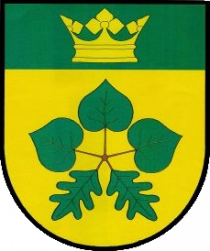 Žádost o informace dle zákona č 106/199 Sb., zákon o svobodném přístupu k informacímOTÁZKA: Ve smyslu zákona č. 106/199 Sb., o svobodném přístupu k informacím, žádám o zpřístupnění následujících informací:	- seznam právnických osob, které mají dluh vůči obci, jenž je po datu splatnosti alespoň 300 dnůODPOVĚĎ: Obec Mičovice neeviduje žádné dluhy právnických osobV Mičovicích, dne 2. 7. 2018								…………………………………………																					Bárta Luboš 									starosta obce